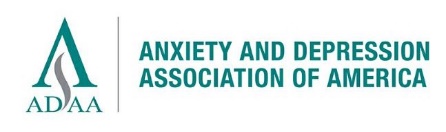 Panic Disorder Screening ToolThis is a screening measure to help you determine whether you might have panic disorder that needs professional attention. This screening tool is not designed to make a diagnosis of panic disorder but to be shared with your primary care physician or mental health professional to inform further conversations about diagnosis and treatment.Directions: Complete the provided formPrint out the results  Share them with your health care provider to determine a diagnosisIf yes, during an attack did you experience any of these symptoms?As a result of these attacks, have you…Please print this completed form and share it with your health care provider to determine a diagnosis. For more information, visit us at www.adaa.org or contact us at information@adaa.orgReference: Diagnostic and Statistical Manual of Mental Disorders, Fourth Edition. Washington, DC, American Psychiatric Association, 1994. Yes     No Repeated or unexpected “attacks” during which you suddenly are overcome by intense fear or discomfort for no apparent reasonIf yes, during an attack did you experience any of these symptoms?If yes, during an attack did you experience any of these symptoms? Yes     No Pounding heart Yes     No Sweating  Yes     No Trembling or shaking Yes     No Shortness of breath Yes     No Choking  Yes     No Chest pain  Yes     No Nausea or abdominal discomfort Yes     No "Jelly" legs Yes     No Fear of losing control or "going crazy" Yes     No Dizziness Yes     No Fear of dying Yes     No Numbness or tingling sensations Yes     No Chills or hot flushes Yes     No experienced a fear of places or situations where getting help or escape might be difficult, such as in a crowd or on a bridge? Yes     No felt unable to travel without a companion?For at least one month following an attack, have you…For at least one month following an attack, have you… Yes     No felt persistent concern about having another one? felt persistent concern about having another one? Yes     No worried about having a heart attack or “going crazy”? Yes     No changed your behavior to accommodate the attack?Having more than one illness at the same time can make it difficult to diagnose and treat the different conditions. Depression and substance abuse are among the conditions that occasionally complicate panic disorder.Having more than one illness at the same time can make it difficult to diagnose and treat the different conditions. Depression and substance abuse are among the conditions that occasionally complicate panic disorder. Yes     No Have you experienced changes in sleeping or eating habits?More days than not, do you feel…More days than not, do you feel… Yes     No sad or depressed? Yes     No disinterested in life? Yes     No worthless or guilty?During the last year, has the use of alcohol or drugs...During the last year, has the use of alcohol or drugs... Yes     No resulted in your failure to fulfill responsibilities with work, school, or family? Yes     No placed you in a dangerous situation, such as driving a car under the influence? Yes     No gotten you arrested? gotten you arrested? Yes     No continued despite causing problems for you or your loved ones?